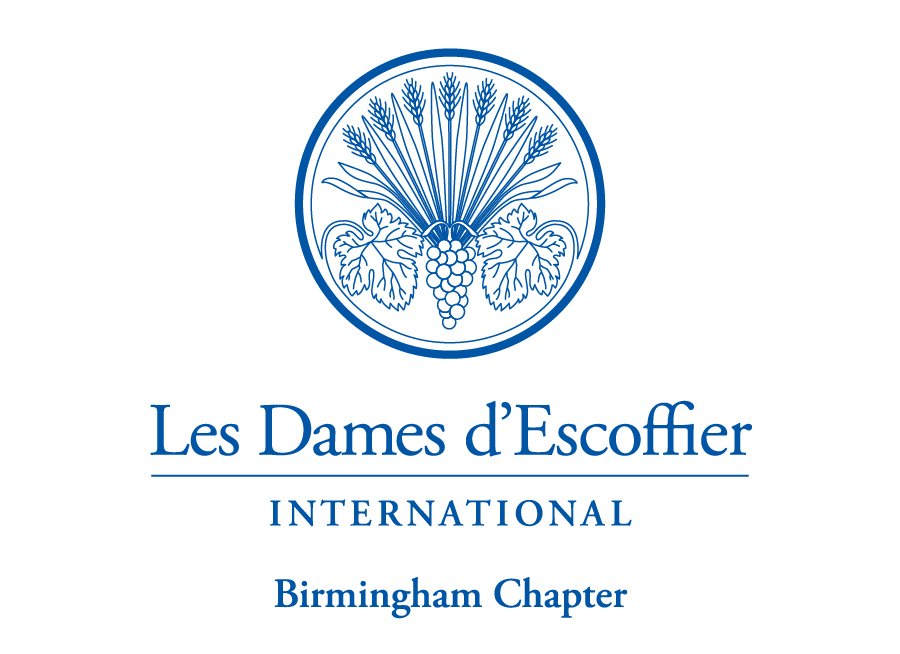 2022 Entrepreneur Award ApplicationName_________________________________________________________________________________________Address______________________________________________________________________________________Phone________________________________________________________________________________________Email address______________________________________________________________________________Name of busines owner ___________________________________________________________________Date business opened_____________________________________________________________________Description of business___________________________________________________________________1. Submit a business plan that includes the mission, goals, and financial needs of the business with a recent profit & loss statement and tax ID (please attach).2. Submit an essay that tells your story in fewer than 200 words. Include:• Demonstrate how the award will be used for enhancement of the business• Identify ways the business currently supports the community• Agree to support and participate in LDEI chapter community activities• Agree to submit a written report at 6 and 12 months detailing how the financial award was used to enhance the business3. Submit two (2) letters of reference that support this application.Deadline: March 21, 2022Send to:Les Dames d’Escoffier Birmingham Grant Committee3648 Dabney DriveVestavia Hills, AL  35243atheoktisto@gmail.com 